T.C.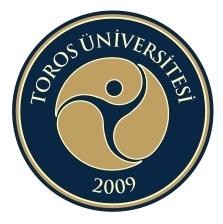 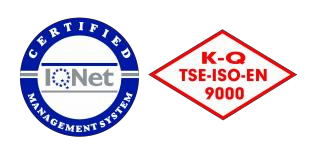 TOROS ÜNİVERSİTESİPASAPORT VE YURT DIŞINA ÇIKIŞ HARCI MUAFİYETİ ÖĞRENCİ BAŞVURU FORMUI.ÖĞRENCİ TARAFINDAN DOLDURULACAKTIR:BÖLÜMÜ BAŞKANLIĞINAAşağıda belirttiğim nedenle yurt dışına çıkmak istiyorum.Pasaport harcı muafiyetiYurt dışına çıkış harcı muafiyetiPasaport ve yurt dışına çıkış harcı muafiyeti için onayınıza arz ederim.Saygılarımla.Adı Soyadı	:Öğrenci Numarası	:Fakülte/Enstitü	:Bölümü	:Sınıfı	:Yurt dışına çıkış nedeni	: Yurt dışına çıkışına danışmanlık sağlayan acente bilgisi	: Yurt dışında kalış süresi	: Gidilecek Ülke-Şehir	:Tarih	:İmza	:BÖLÜM BAŞKANLIĞI ONAYI:Uygundur /	Uygun DeğildirFAKÜLTE/ENSTİTÜ/YÜKSEKOKUL ONAYIUygundur /	Uygun DeğildirAÇIKLAMALR:Bilimsel, sosyal kültürel ve spor etkinliklerine katılmak üzere veya eğitim amacıyla yurt dışına çıkış yapan öğrenciler, pasaport işlemlerinde ve yurt dışına çıkışlarında, pasaport veya çıkış harcından muaf tutulabilirler.Form öğrenci tarafından doldurulduktan sonra (kabul mektubu, davetiye vb. eklenecektir) elden takip edilerek form üzerine onaylar alınacaktır. Öğrenci İşleri Daire Başkanlığı tarafından hazırlanacak belge öğrenci tarafından ilgili makama sunulacaktır.Mezunlar (öğrenci statüsünden çıkmış olanlar) bu muafiyetten yararlanamazlar.